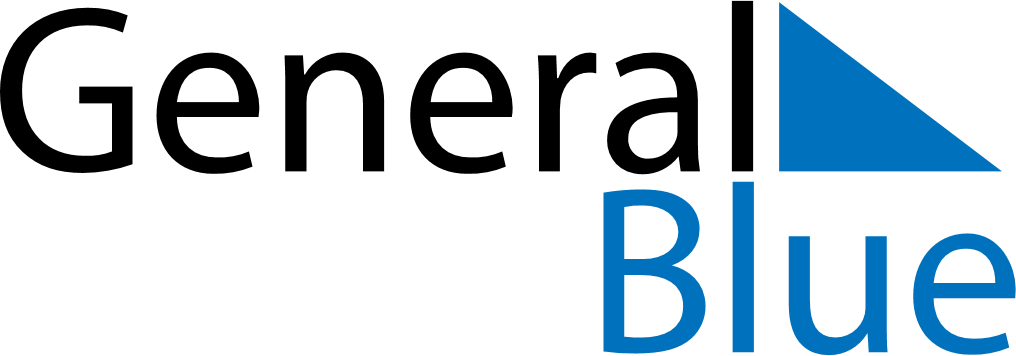 Weekly CalendarJanuary 26, 2026 - February 1, 2026Weekly CalendarJanuary 26, 2026 - February 1, 2026Weekly CalendarJanuary 26, 2026 - February 1, 2026Weekly CalendarJanuary 26, 2026 - February 1, 2026Weekly CalendarJanuary 26, 2026 - February 1, 2026Weekly CalendarJanuary 26, 2026 - February 1, 2026MONDAYJan 26TUESDAYJan 27TUESDAYJan 27WEDNESDAYJan 28THURSDAYJan 29FRIDAYJan 30SATURDAYJan 31SUNDAYFeb 01